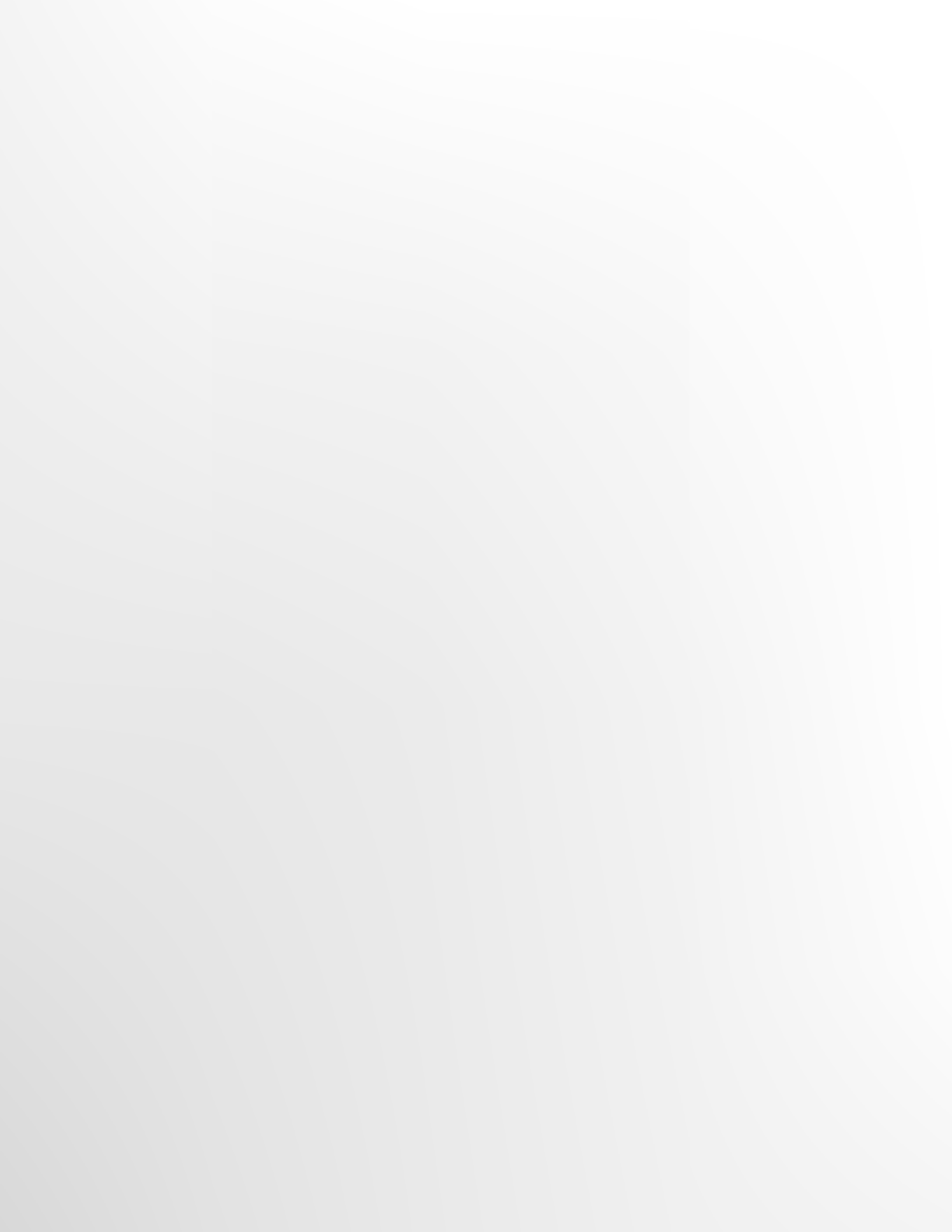 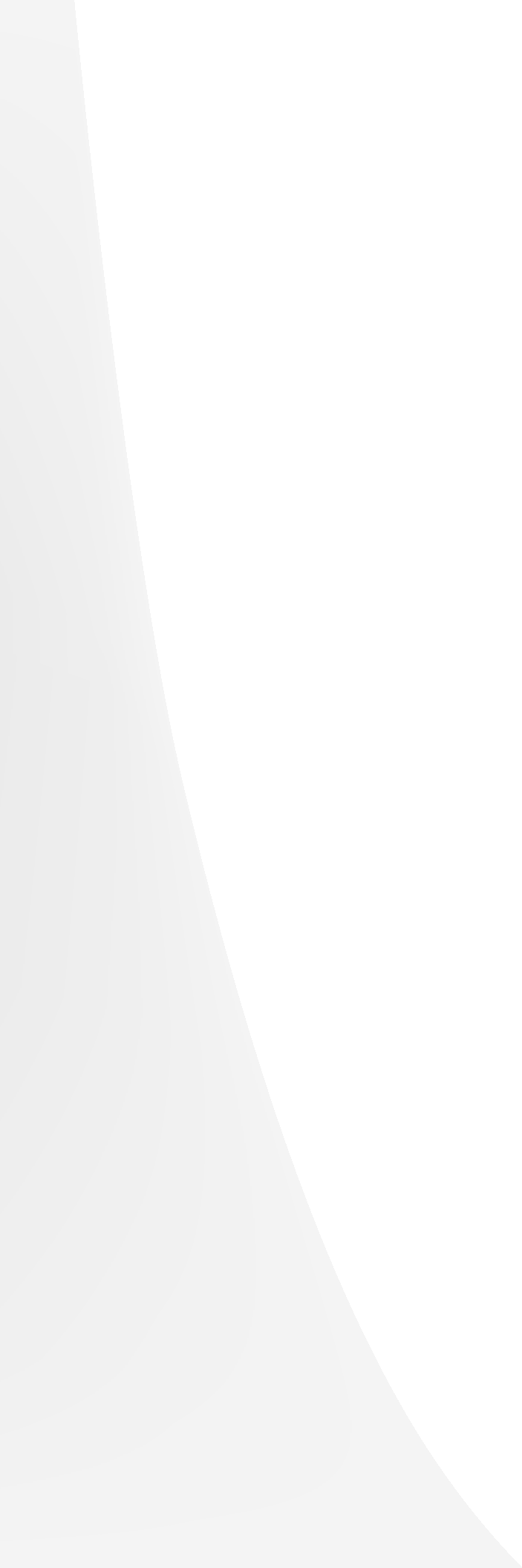 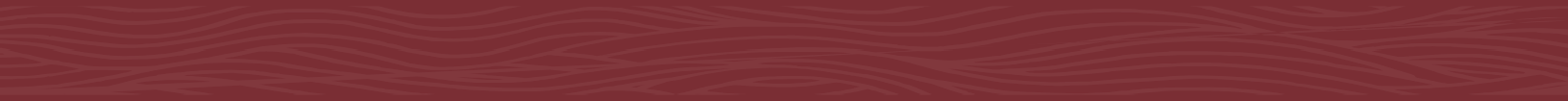 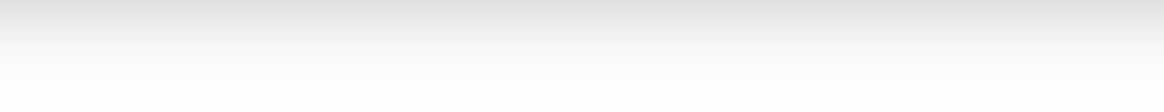 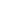 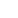 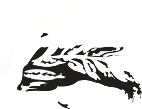 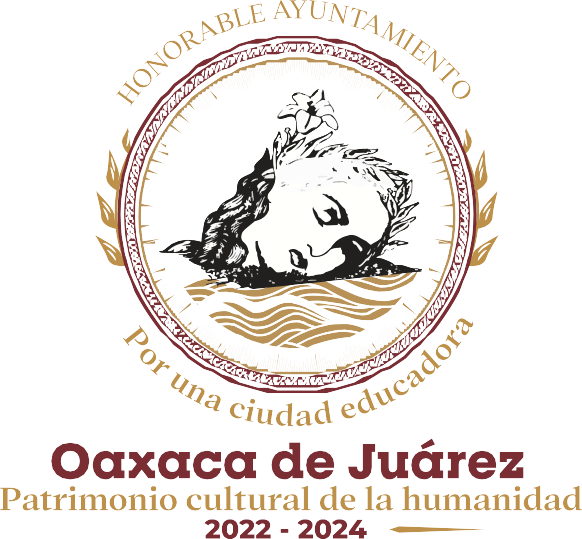 REGLAMENTO INTERIOR DEL HONORABLE AYUNTAMIENTO DEL MUNICIPIO DE OAXACA DE JUÁREZwww.municipiodeoaxaca.gob.mxDIRECTORIOH. Ayuntamiento Constitucional de Oaxaca de JuárezC. Francisco Martínez NeriPresidente Municipal Constitucional de Oaxaca de JuárezC. Nancy Belem Mota FigueroaSíndica Primera MunicipalC. Jorge Castro CamposSíndico Segundo MunicipalC. Judith Carreño HernándezRegidora de Hacienda Municipal y de Transparencia y de Gobierno AbiertoC. René Ricárdez LimónRegidor de Bienestar y de Normatividad y Nomenclatura Municipal.C. Adriana Morales SánchezRegidora de Gobierno y Espectáculos y de Turismo.C. Pavel Renato López GómezRegidor de Obras Públicas y Desarrollo Urbano y de Centro HistóricoC. Deyanira Altamirano GómezRegidora de Igualdad de Género y de la Ciudad EducadoraC. Ismael Cruz GaytánRegidor de Servicios Municipales y de Mercados y Comercio en Vía PúblicaC. Claudia Tapia NolascoRegidora de Seguridad Ciudadana y Movilidad y de Agencias y Colonias.C. Irasema Aquino GonzálezRegidora de Desarrollo Económico y Mejora RegulatoriaC. Jesús Joaquín Galguera GómezRegiduría de Medio Ambiente y Cambio ClimáticoC. Mirna López TorresRegidora de Derechos Humanos y Asuntos IndígenasC. Pablo Alberto Ramírez Puga DomínguezRegidor de Salud, Sanidad y Asistencia SocialC. Jocabed Betanzos VelázquezRegidora de Juventud y Deporte y de Atención a Grupos en Situación de VulnerabilidadC. Juan Rafael Rosas HerreraRegidor de Protección Civil y de Zona Metropolitana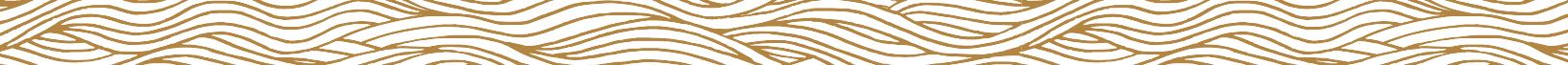 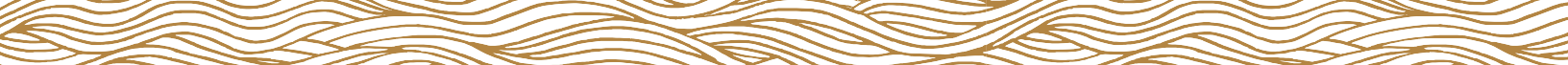 CONTENIDODictamen CNNM/031/2022, por el que se determina abrogar el Reglamento Interno del Honorable Ayuntamiento Constitucional del Municipio de Oaxaca de Juárez, aprobado el 15 de mayo de 2019, y se expide el Reglamento Interior del Honorable Ayuntamiento del Municipio de Oaxaca de Juárez.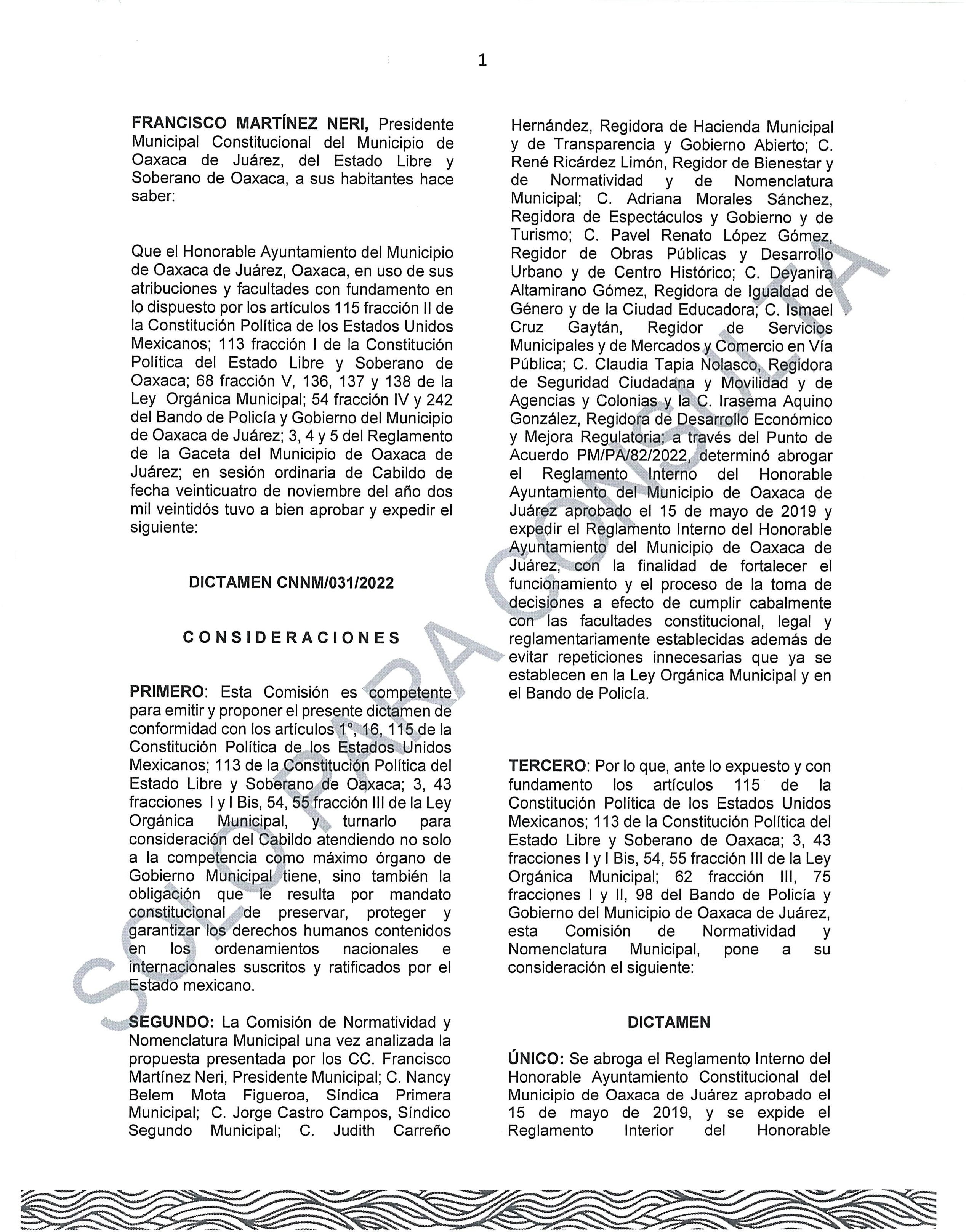 2Ayuntamiento del Municipio de Oaxaca de Juárez, para quedar en los términos siguientes:REGLAMENTO INTERIOR DEL HONORABLE AYUNTAMIENTO DEL MUNICIPIO DE OAXACA DE JUÁREZTÍTULO ÚNICODEL FUNCIONAMIENTO DELIV.denominarán sesiones de Cabildo y serán públicas, salvo que exista motivo que justifique que sean privadas;Cabildo en sesión abierta: Es la celebrada	por		el	Honorable Ayuntamiento,	en		la	cual habitantes previamente regis participan con derecho avoto, a fin de discutirinterés   para   la   comun· iHONORABLE AYUNTAMIENTOcompetencia sobr	ov.	Circulares:	So	oCapítulo PrimeroDe las Disposiciones GeneralesArtículo 1. Este Reglamento es de orden público y obligatorio para las y los integrantes del Honorable Ayuntamiento y de observancia general para las y los servidores públicos de la Administración Pública Municipal. Tiene por objeto regular el funcionamiento del Ayuntamiento, estructura, funciones, obligaciones de cada uno de sus miembros y comisiones, así como lo relacionado con la preparación, desarrollo, y consecución de las Sesiones de Cabildo y de los acuerdos tomados en las mismas.Artículo 2.	Para los efecto Reglamento se entiende por:VI.VIII.conjunto de instr	riaso recordatorias	a de gobiern		elHonor	y en sucaso,	unicipal, asus i	ubordinados y entida es aramurncipales;C	.     signación que se da a ra de los integrantes del nto independientemente de n que ocupa en este, conígaciones y atribuciones terminadas en el Bando de Policía Gobierno;Constitución Federal: Constitución Política de los Estados Unidos Mexicanos;Constitución Local: Constitución Política del Estado Libre y Soberano de Oaxaca;l.11.Ayuntamiento: El 1-tl. �yuntamientodel Municipio de Oaxa a de ::Juárez, Oaxaca. órgan de gobierno municipal, de c r cter olegiado y deliberante, integrado por la o el Preside te Municipal, las o los Síncf'cos y la y los Regidores electos por otación opular directa;Bando de Policía y Gobierno:Ordenamiento jurídico que emite elIX.X.Comisión: Son órganos de consultano operativos y son responsables de estudiar,	examinar,	dictaminar	y proponer al Honorable Ayuntamiento las normas tendientes a mejorar la Administración Pública Municipal; Dictamen: Resolución escrita de una o varias comisiones municipales, tomada por la mayoría de sus miembros, sobre un asunto puesto a_.___, 'A,  untamiento		para	organizar	y fac I ar a la administración pública unicipal	a	cumplir		con	las.___.._atribuciones    que   le    confieren    la Constitución Política de los Estados Unidos Mexicanos, la particular del estado y demás leyes secundarias;XI.su consideración, ya sea por acuerdo del	Cabildo		o	en	ejercicio		de atribuciones	concedidas	por	otro ordenamiento municipal; Disposiciones			Administrativas: Son las resoluciones que dicta el Honorable Ayuntamiento sobre casos111.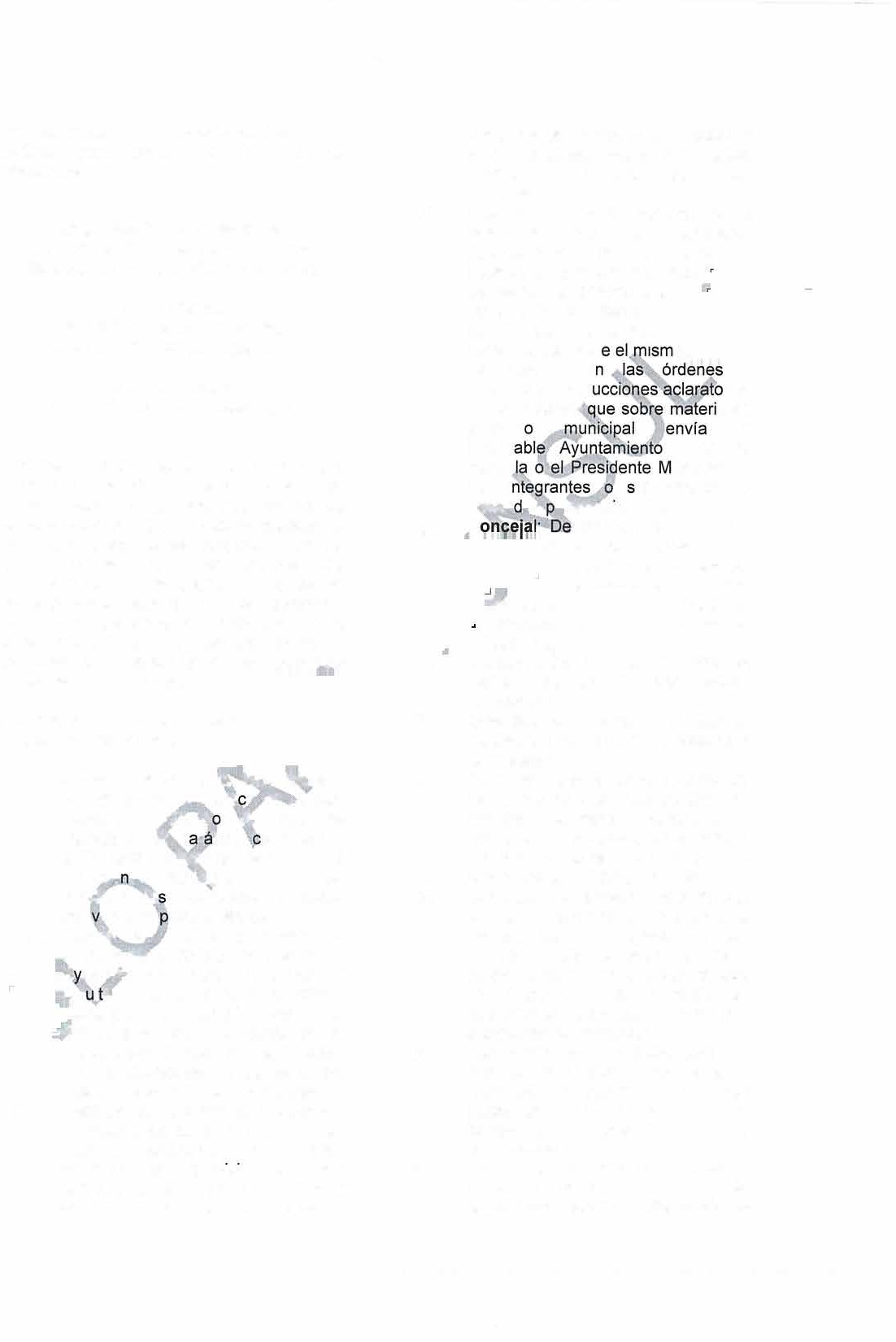 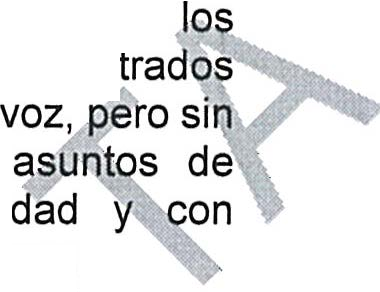 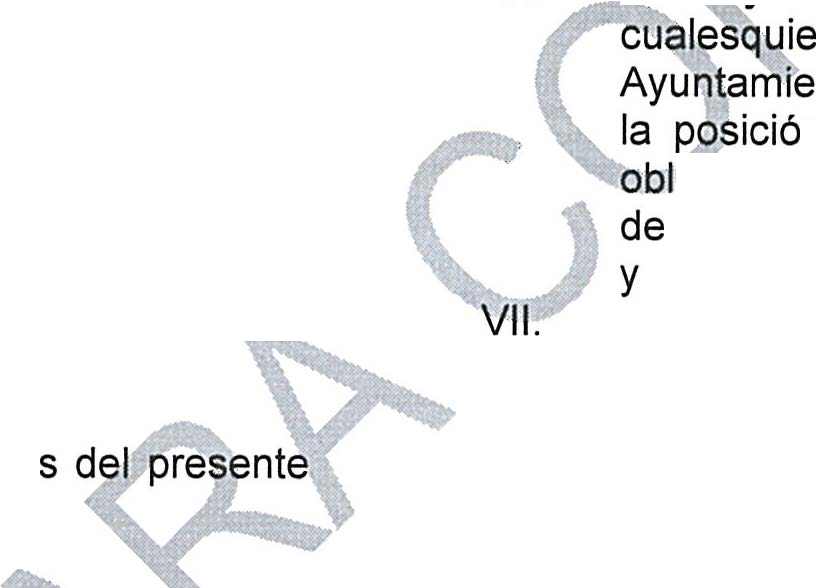 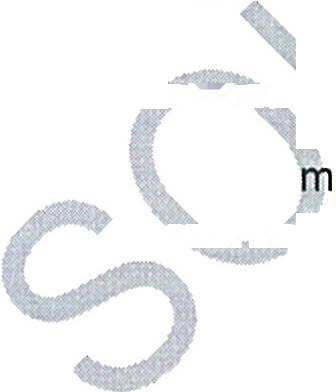 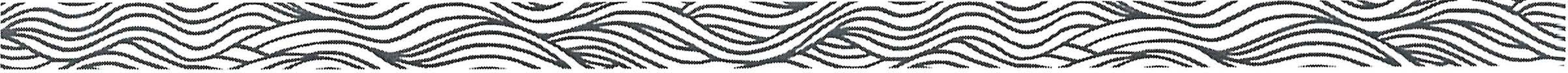 Cabildo: Es la forma de reunión delAyuntamiento, donde se resuelven de manera colegiada los asuntos relativos al ejerc1c10 de sus atribuciones de gobierno, políticas y administrativas. Estas reuniones seXII.particulares inherentes a sus funciones,	concesiones	o atribuciones;La o el Presidente Municipal:Autoridad electa mediante voto popular que ejecuta las disposiciones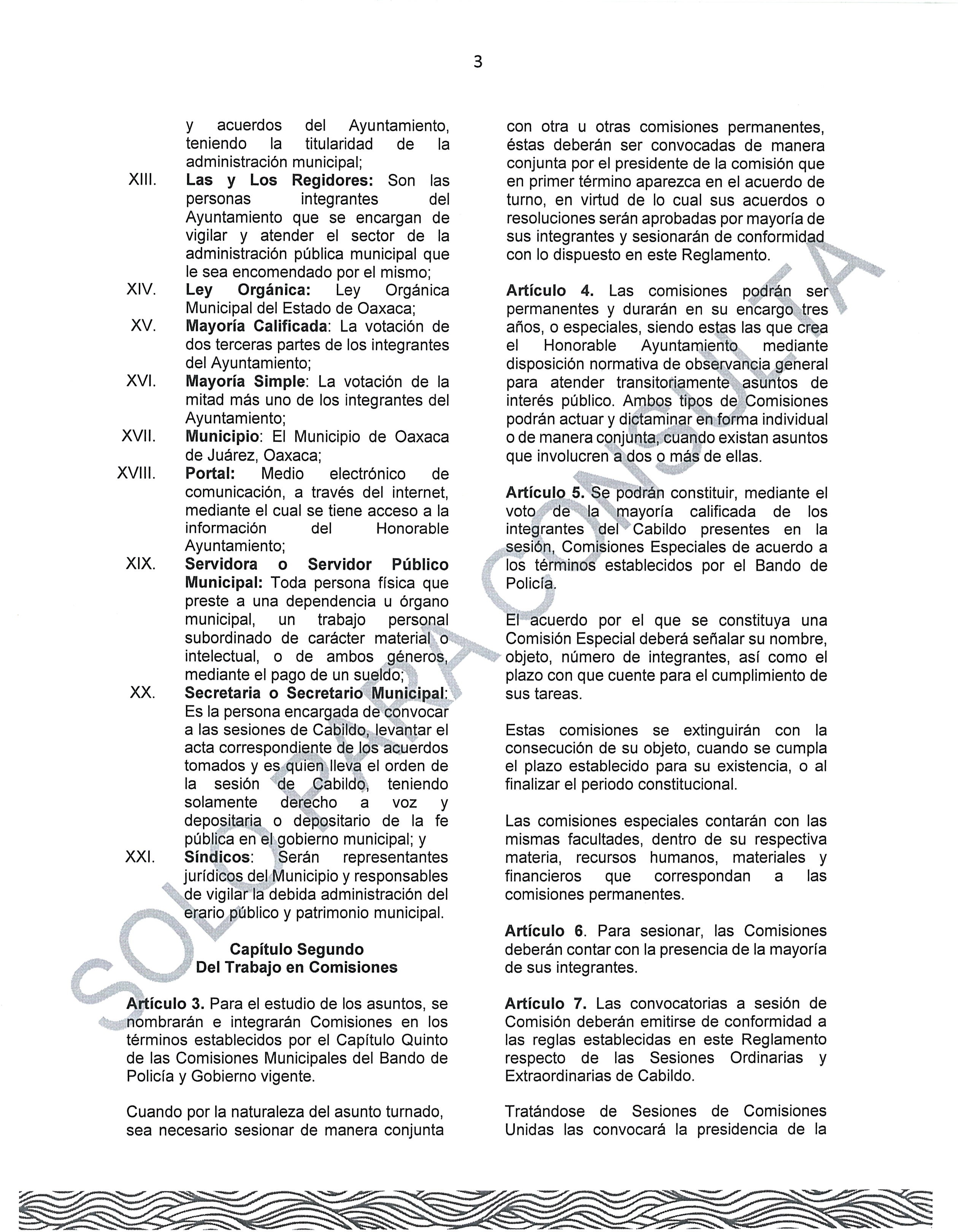 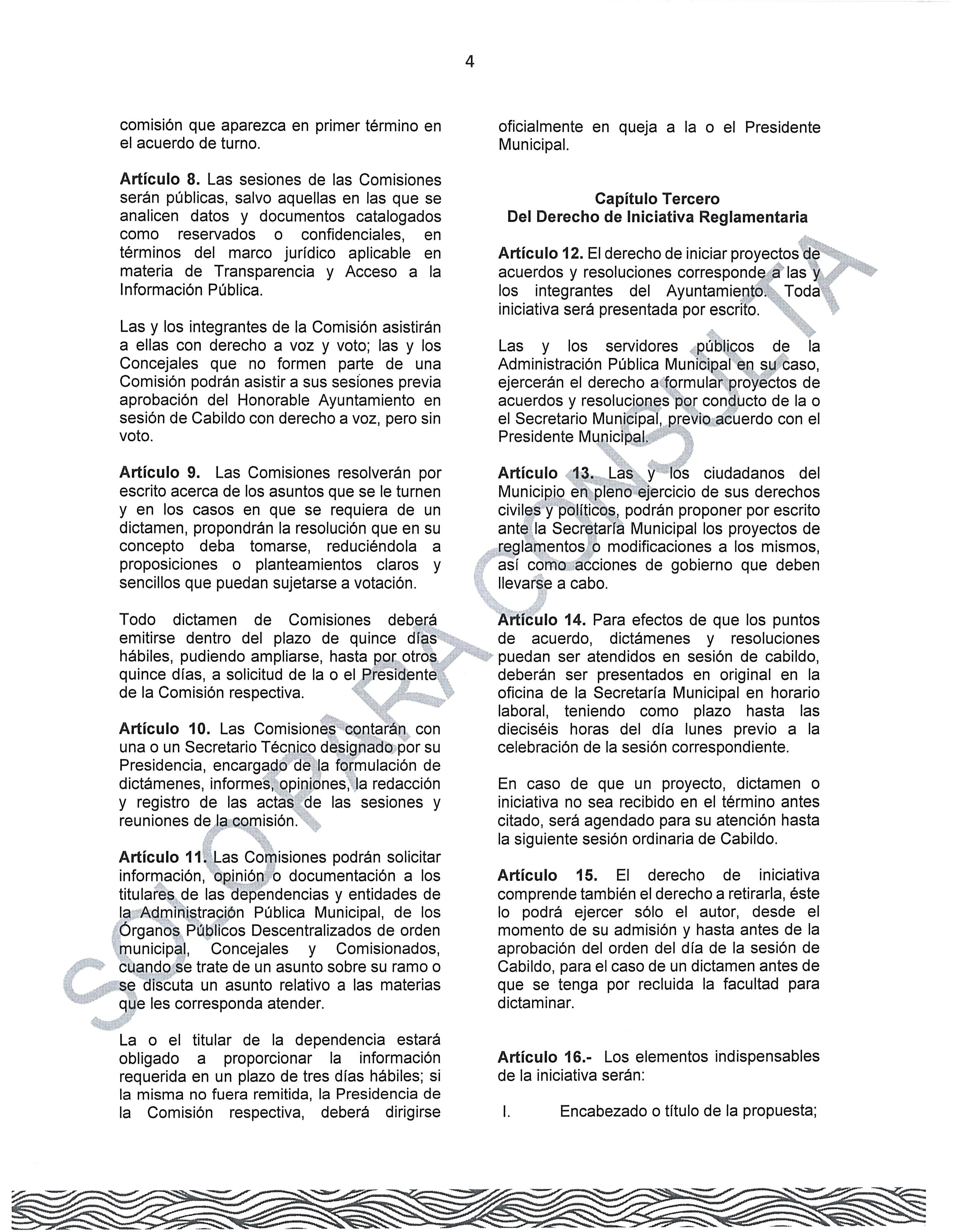 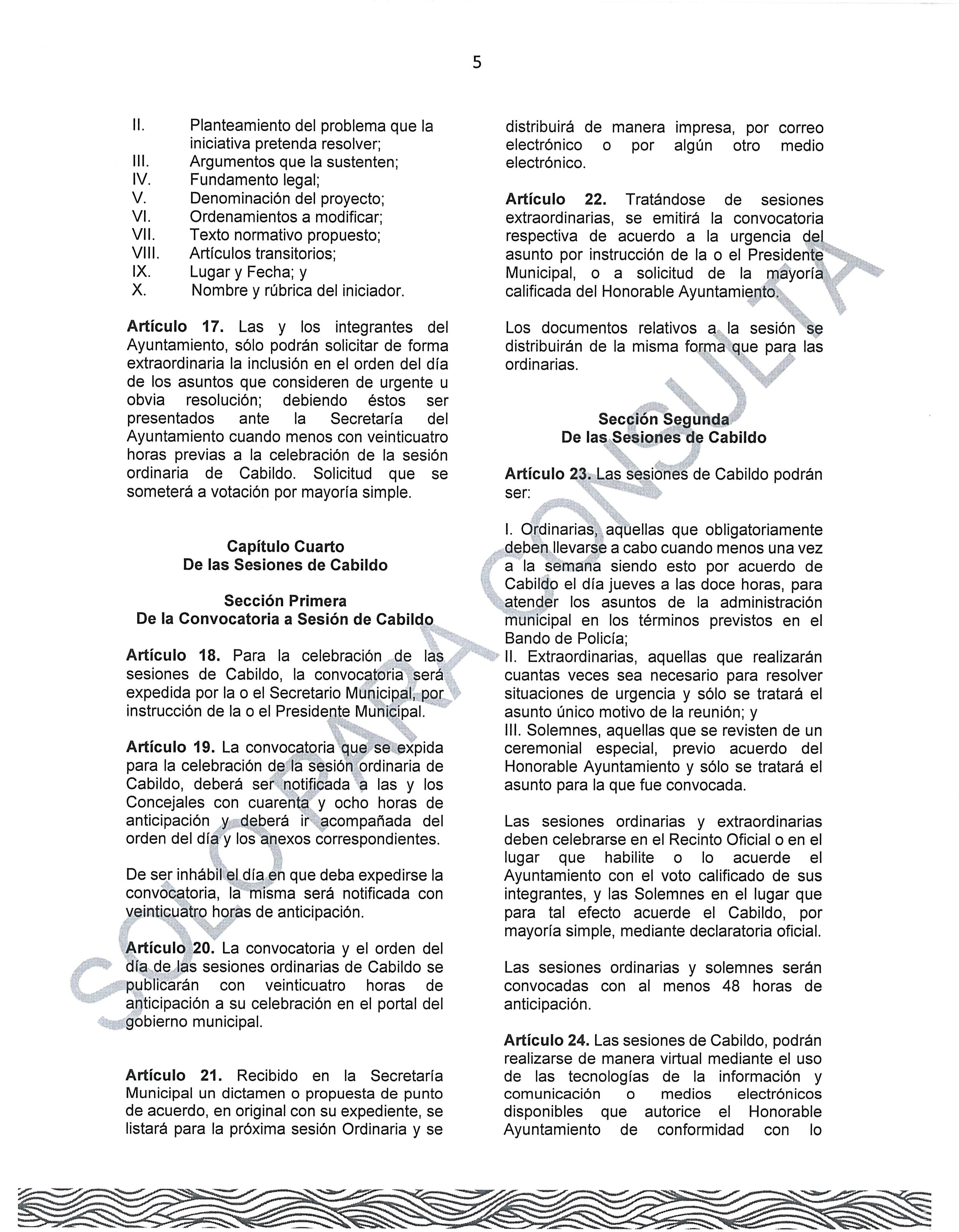 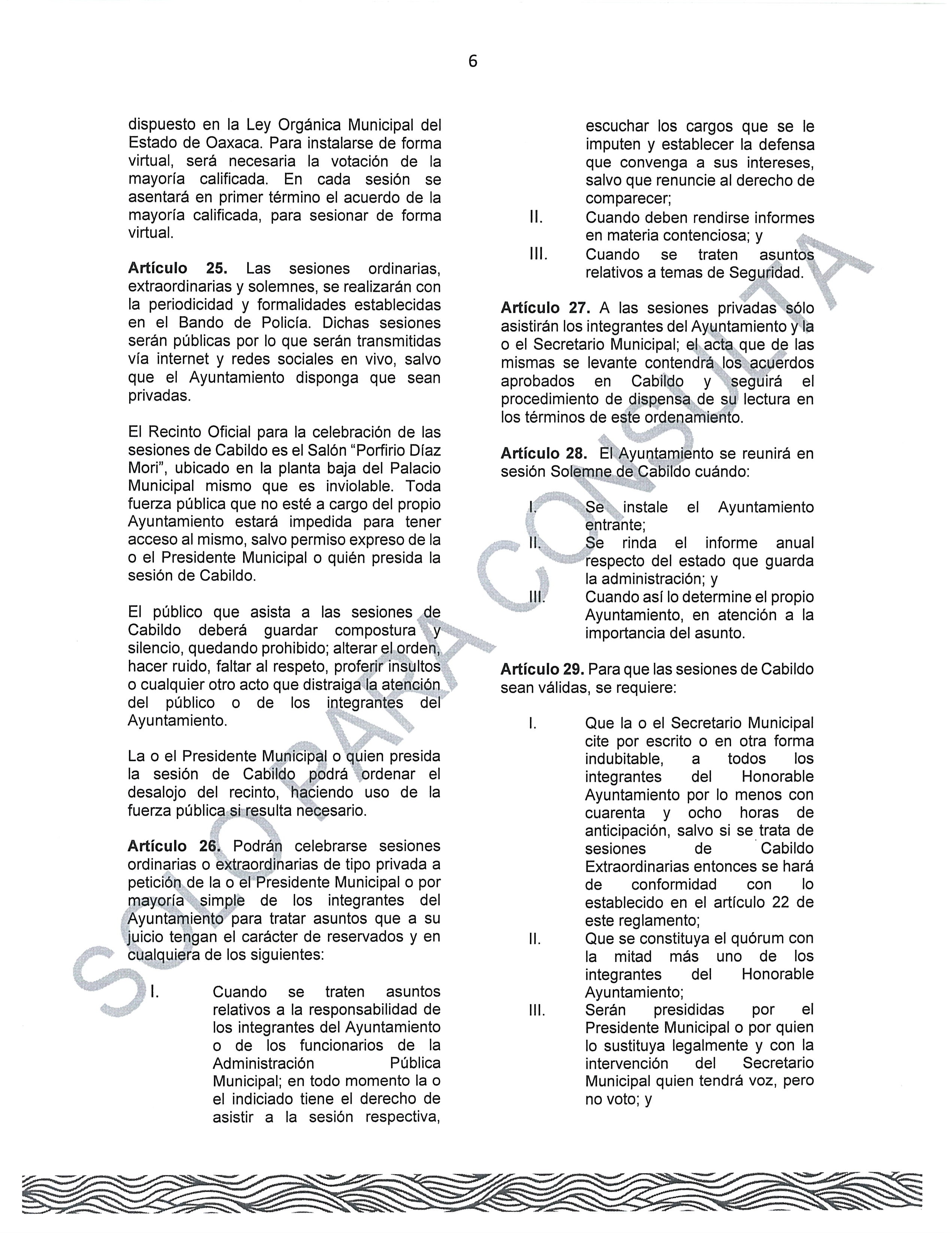 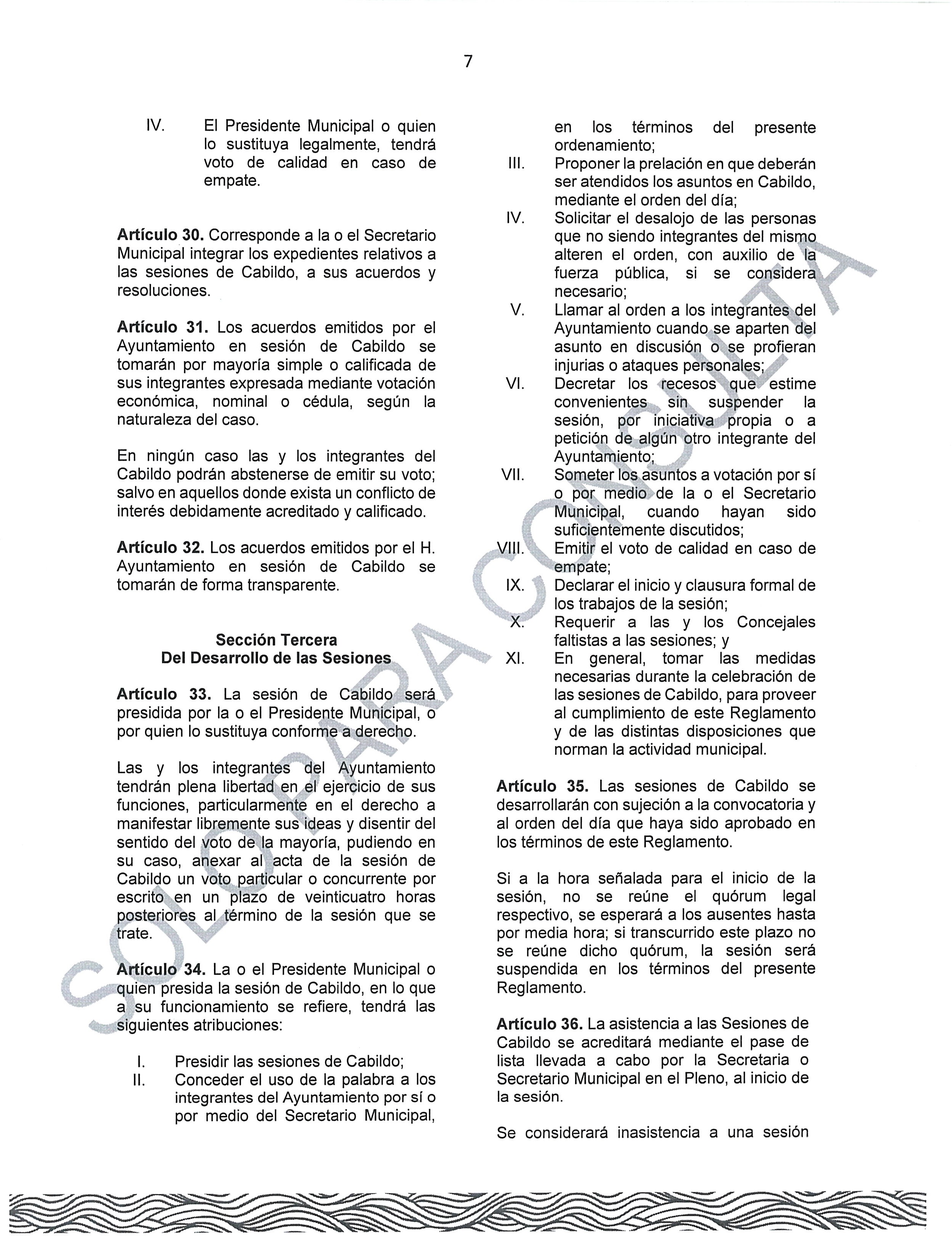 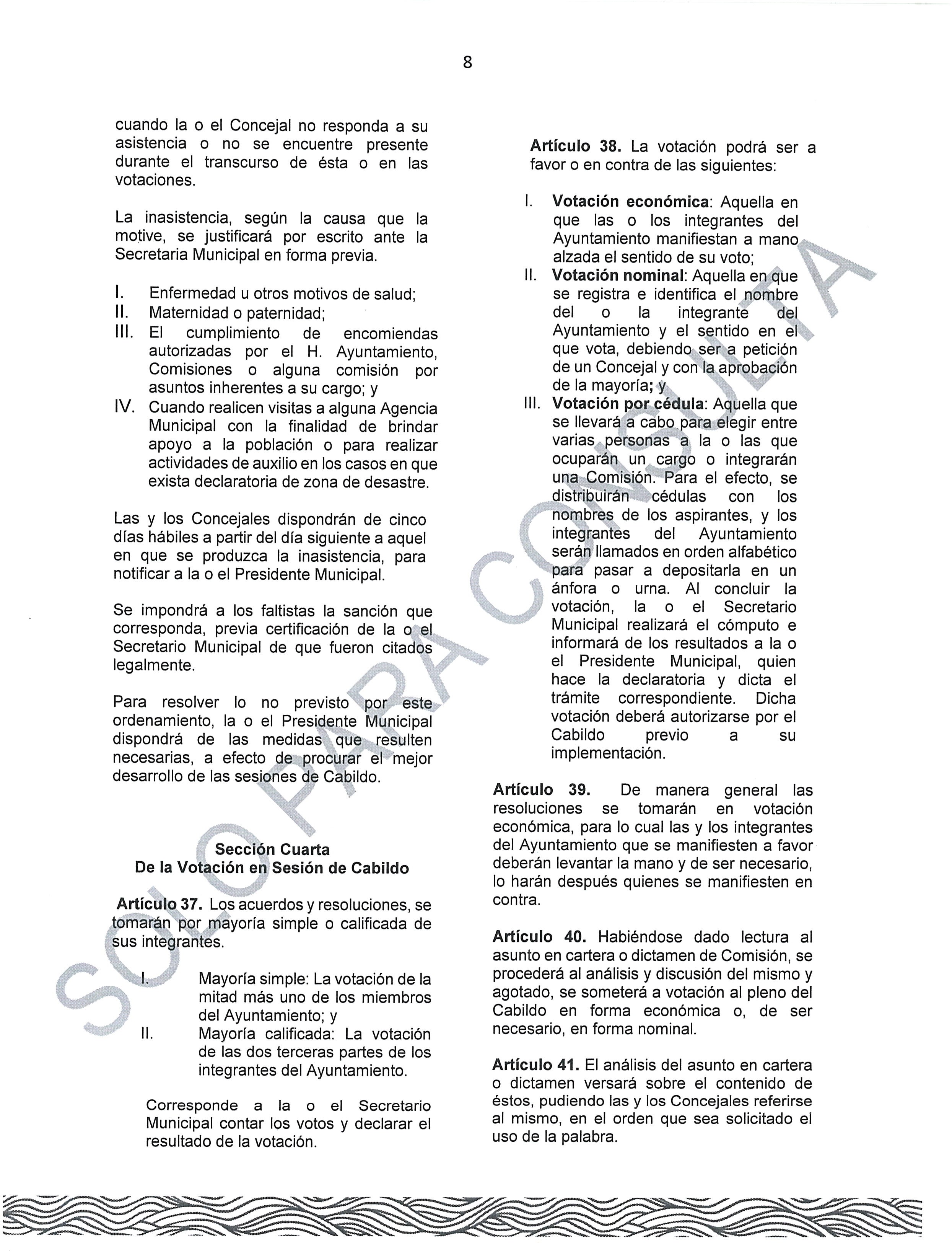 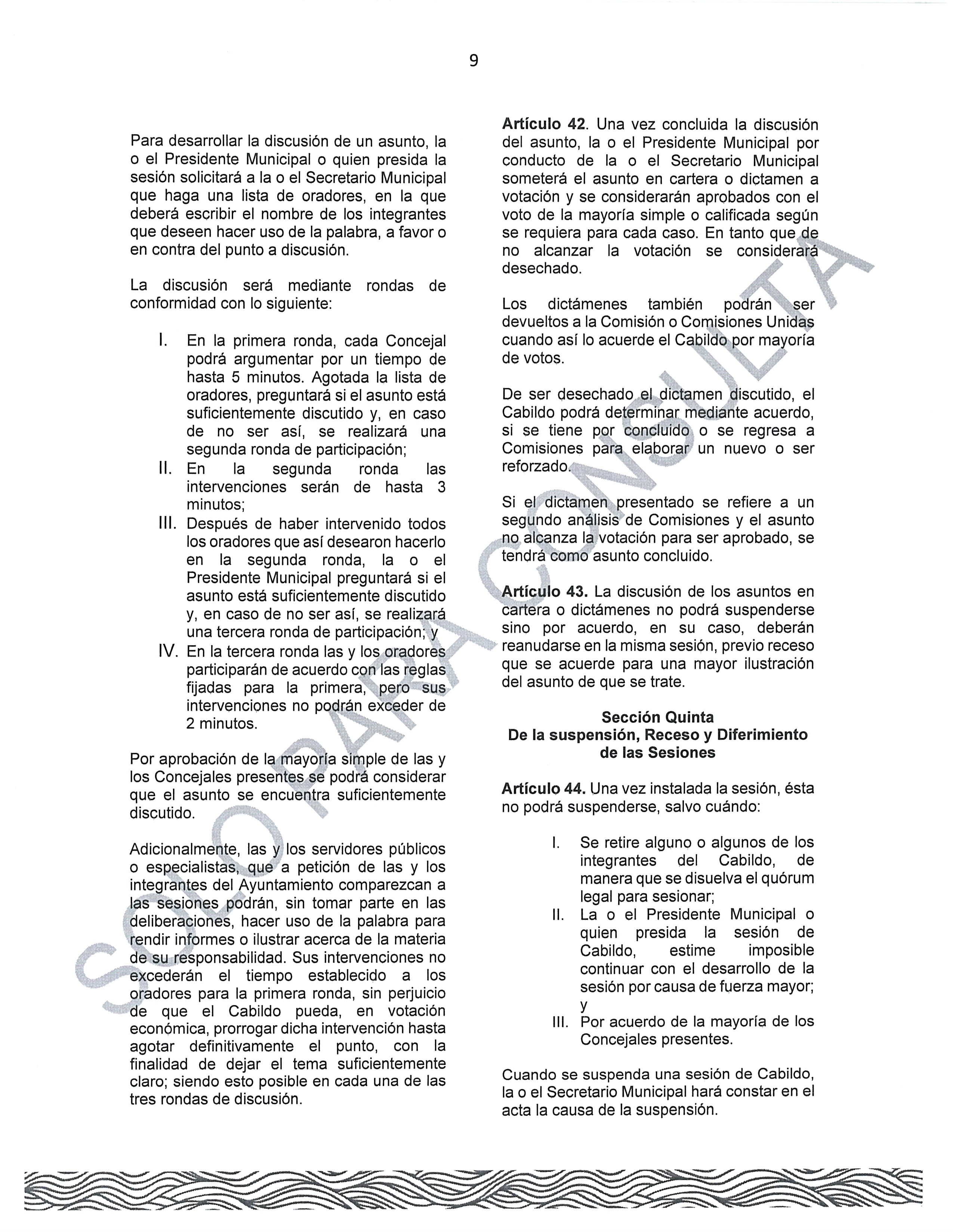 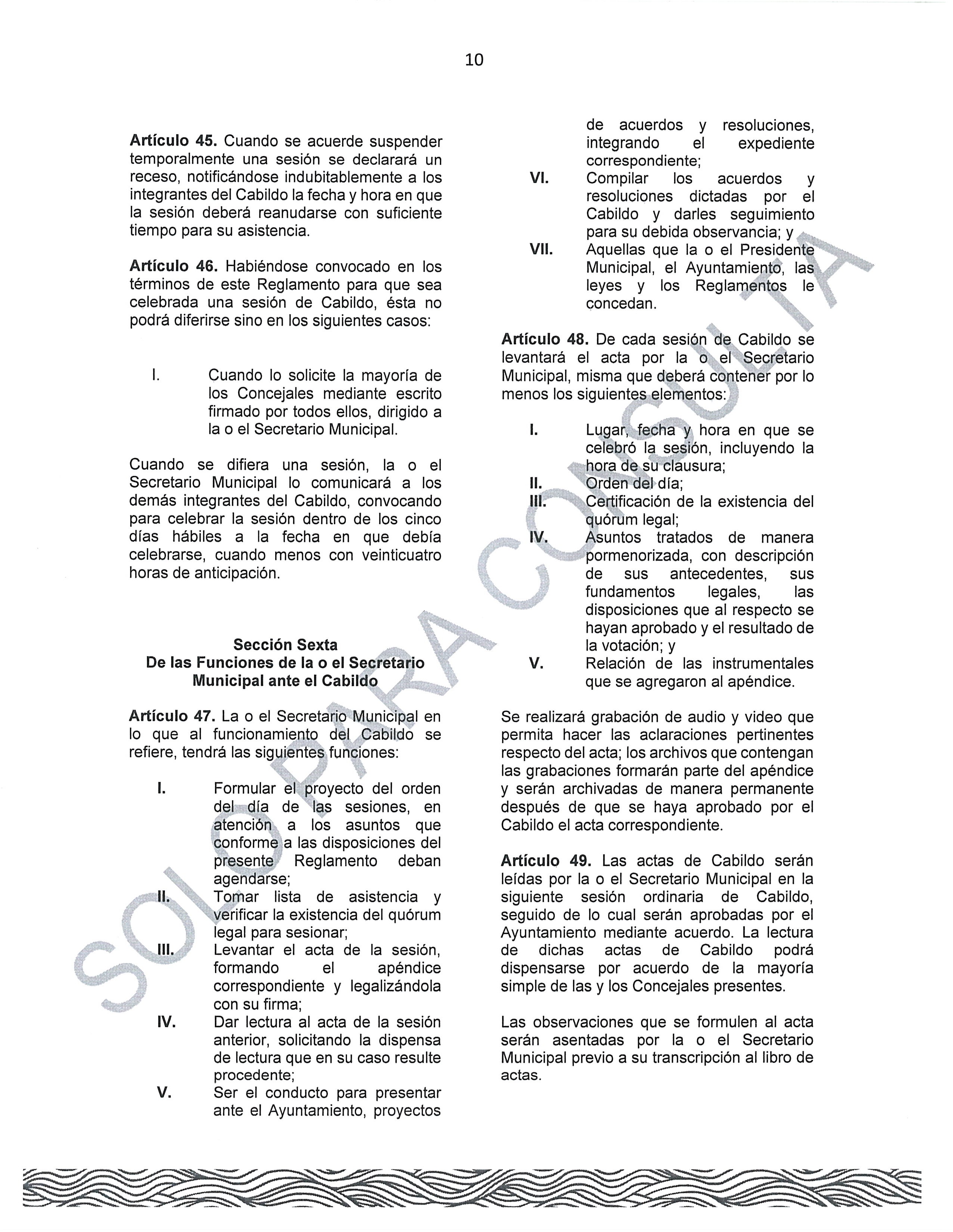 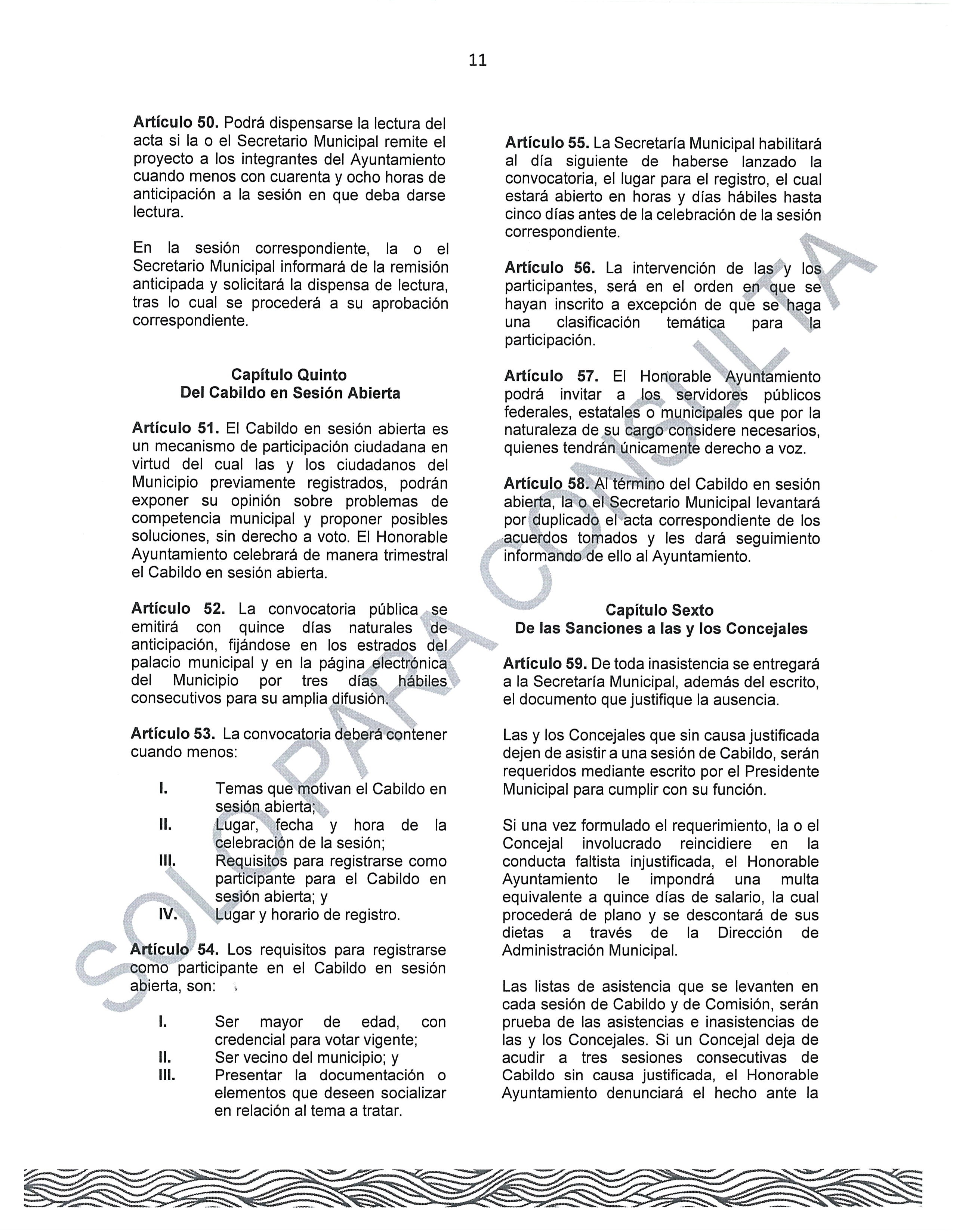 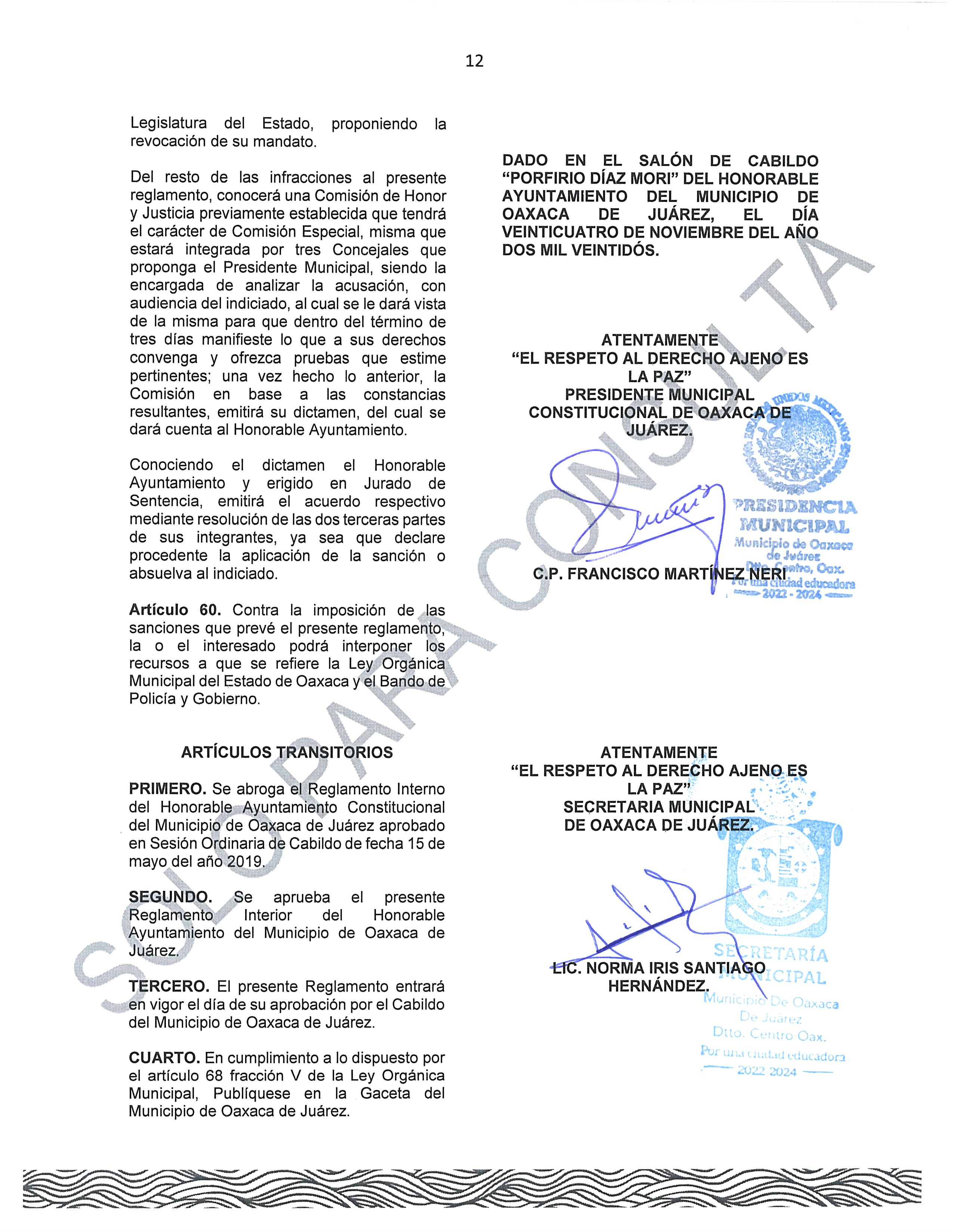 Se publica la presente Gaceta Municipal con fundamento en lo establecido por los artículos 1, 2, 3, 5, 6 y 11 del Reglamento de la Gaceta del Municipio de Oaxaca de Juárez.Calle Morelos, número exterior 108, Planta Alta, Centro Histórico, C.P. 68000. Oaxaca de Juárez, Oaxaca. Teléfono 951 501 55 05 y 501 55 06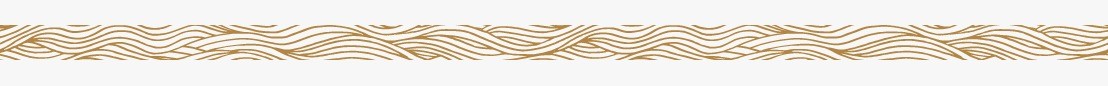 